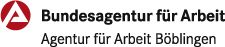 Anmeldung zur Beratung(Herrenberg oder Böblingen)Name :        	Vorname:        Straße:                         Hausnr.:        	Geschlecht: w   / m  PLZ:            	Wohnort:        Tel.:             	Handy:        E-Mail:         	Geburtsdatum:        Geburtsort:       	Nationalität:       Schulname/Schulart:        Schulabschluss:        Klasse:        	Entlassjahr:       Sonstige Mitteilungen: (z.B. in Ferien nicht da, etc.)         Beratung gewünscht in:    Herrenberg      Böblingen      egalDie erfragten Angaben werden zur Durchführung der Beratung durch die Agentur für Arbeit erhoben (§ 67a Abs.3 Satz 3 SGB X). Ihre Verpflichtung, zu diesen Zwecken die notwendigen Tatsachen anzugeben, ergibt sich aus § 60 Abs. 1 SGB I.Agentur für Arbeit Böblingen                                         e-Mail: Boeblingen.152-U25@arbeitsagentur.deBerufsberatung                                                                Fax: 07031 / 213 – 457                                                                                          Tel.: 0800 4 5555 00 (kostenlos)                      Calwer Str. 6                                                                     71034 Böblingene-Mail: Boeblingen.651-U25@arbeitsagentur.de Fax: 07031 / 213 – 457Tel.: 0180 1 – 555111 (Festnetzpreis 3,9 ct/min; Mobilfunkpreise höchstens 42 ct/min)